                                               ПОСТАНОВЛЕНИЕ                            Главы администрации муниципального образования                                     «Хатажукайское сельское поселение»от 26.02.2020г № 6а. ПшичоОб обеспечении подачи заявленийо государственном кадастровом учете и государственной регистрации праваисключительно в электронном виде    В соответствии с распоряжением Правительства Российской Федерации 
от 31.01.2017 № 147-р «О целевых моделях упрощения процедур ведения бизнеса и повышения инвестиционной привлекательности субъектов Российской Федерации», постановлением Правительства Ростовской области от 28.04.2018 №253 «Об обеспечении подачи заявлений о государственном кадастровом учете и государственной регистрации права исключительно в электронном виде»ПОСТАНОВЛЯЮ:Обеспечить осуществление подачи заявлений о государственном кадастровом учете недвижимого имущества, находящегося в муниципальной собственности муниципального образования «Хатажукайское сельское поселение», и (или) государственной регистрации прав на указанное недвижимое имущество исключительно в электронном виде, специалисту первой категории по земельно-имущественным отношениям и ЖКХ администрации муниципального образования «Хатажукайское сельское поселение» Калашаову Х.М.Настоящее постановление подлежит официальному обнародованию.Настоящее постановление вступает в силу со дня его подписания.Контроль за исполнением данного постановления оставляю за собой.Исполняющий обязанностиГлавы администрации МО«Хатажукайское сельское поселение»                                                                       Н.А. Датхужев      РЕСПУБЛИКА АДЫГЕЯМуниципальное образование«Хатажукайское сельское поселение»385462, а. Пшичо, ул. Ленина, 51             тел.9-31-36Факс (87773) 9-31-36          e-mail: dnurbij @ yandex.ruАДЫГЭ РЕСПУБЛИКХьатыгъужъкъое муниципальнэ     къоджэ псэупIэ чIыпIэм изэхэщапI385462, къ. Пщычэу,           ур.Лениным ыцI,51, тел. 9-31-36, тел. Факс (87773) 9-31-36       e-mail: dnurbij @ yandex.ru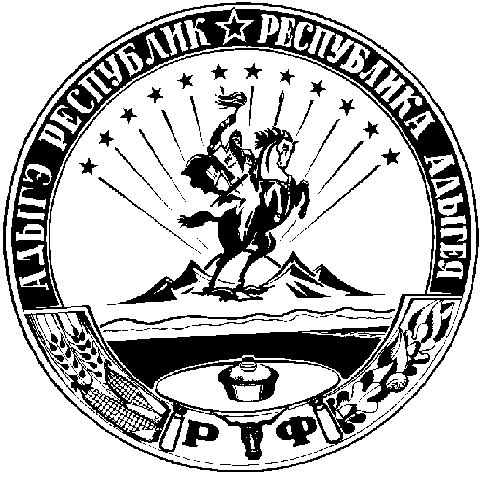 